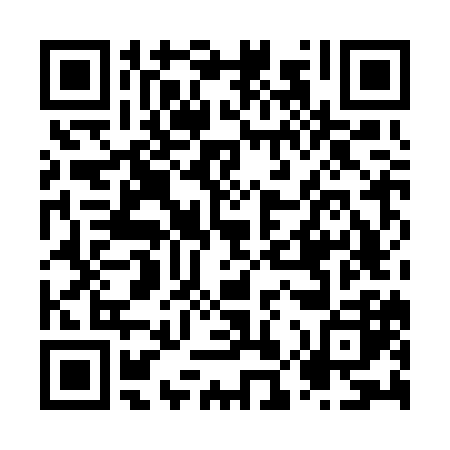 Ramadan times for Bendick Murrell, AustraliaMon 11 Mar 2024 - Wed 10 Apr 2024High Latitude Method: NonePrayer Calculation Method: Muslim World LeagueAsar Calculation Method: ShafiPrayer times provided by https://www.salahtimes.comDateDayFajrSuhurSunriseDhuhrAsrIftarMaghribIsha11Mon5:375:377:021:164:487:307:308:4912Tue5:385:387:031:164:477:287:288:4813Wed5:395:397:041:164:477:277:278:4614Thu5:405:407:051:154:467:267:268:4515Fri5:415:417:051:154:457:247:248:4316Sat5:425:427:061:154:447:237:238:4217Sun5:435:437:071:154:437:217:218:4018Mon5:445:447:081:144:437:207:208:3919Tue5:455:457:091:144:427:197:198:3820Wed5:465:467:091:144:417:177:178:3621Thu5:475:477:101:134:407:167:168:3522Fri5:475:477:111:134:397:157:158:3323Sat5:485:487:121:134:387:137:138:3224Sun5:495:497:121:124:377:127:128:3025Mon5:505:507:131:124:367:117:118:2926Tue5:515:517:141:124:357:097:098:2827Wed5:515:517:151:124:357:087:088:2628Thu5:525:527:161:114:347:067:068:2529Fri5:535:537:161:114:337:057:058:2330Sat5:545:547:171:114:327:047:048:2231Sun5:555:557:181:104:317:027:028:211Mon5:555:557:191:104:307:017:018:192Tue5:565:567:191:104:297:007:008:183Wed5:575:577:201:094:286:586:588:174Thu5:585:587:211:094:276:576:578:155Fri5:585:587:221:094:266:566:568:146Sat5:595:597:221:094:256:546:548:137Sun5:005:006:2312:083:245:535:537:118Mon5:015:016:2412:083:235:525:527:109Tue5:015:016:2512:083:225:505:507:0910Wed5:025:026:2512:073:215:495:497:08